SDH HRÁDEK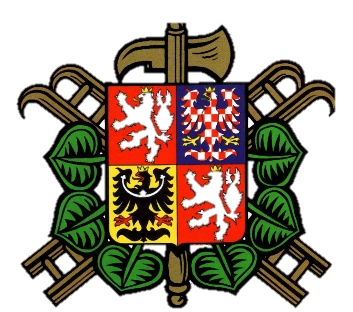 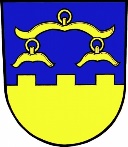   pořádáHASIČSKOU SOUTĚŽ 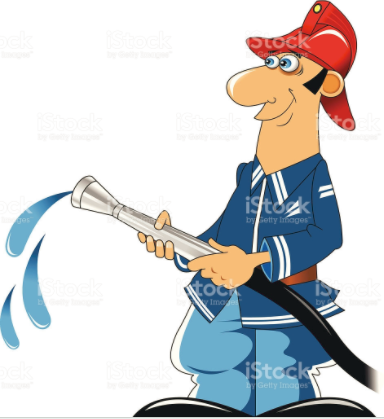                             v požárním útokukdy:	 29.06.2019      kde:  hřiště TJ Sokol Hrádekv kolik:	   15:00      startovné:	         150 kčvýhry: 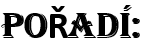 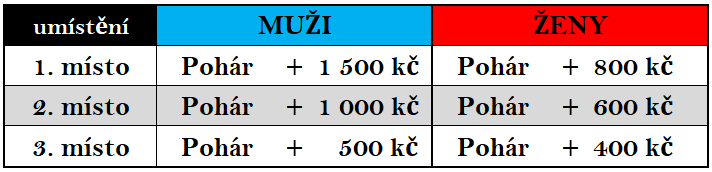 STARtovní POŘ ADÍ:        dle příjezdu družstevpravidla:     vlastní      (účast v soutěži na vlastní nebezpečí)